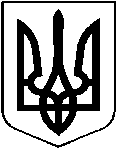 	УКРАЇНА	ХМІЛЬНИЦЬКА МІСЬКА РАДАВінницької областіРІШЕННЯ  № 2094 від 16 квітня 2019 року                                                     61 сесія міської ради                                                                                                             7  скликанняПро депутатський запит Гончаренко О.О. щодо ситуації по вул. Кутузова у м. Хмільнику   Відповідно до ст. 145 Регламенту Хмільницької міської ради, ст.ст. 21, 22 Закону України «Про статус депутатів місцевих рад», керуючись Законом України «Про місцеве самоврядування в Україні», міська радаВ И Р І Ш И ЛА :        Підтримати депутатський запит Гончаренко О.О. щодо ситуації по вул. Кутузова у м. Хмільнику.Міський голова                                                                                   С.Б. РедчикП.В. КрепкийО.В. ТендерисН.А. Буликова